/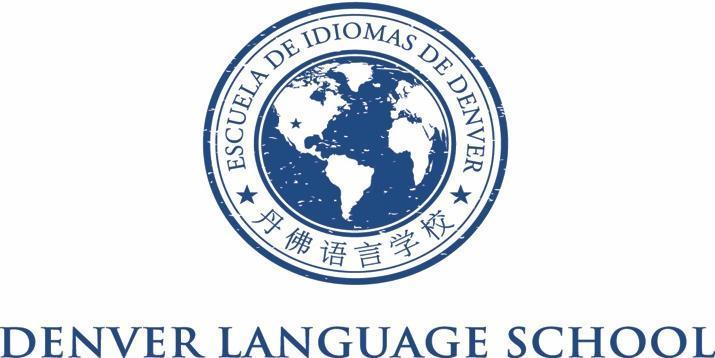 Board of DirectorsMeeting Dates and LocationsSY 2023-2024Tuesday, 08/29/20236:00-9:00 PMGilpin CampusTuesday, 09/26/20236:00-9:00 PMWhiteman CampusTuesday, 10/24/2023  6:00-9:00 PM*To accommodate HalloweenGilpin CampusTuesday, 11/28/20236:00-9:00 PMWhiteman CampusTuesday, 1/9/2024  6:00-9:00 PM* To accommodate Winter BreakGilpin CampusTuesday, 01/30/20246:00-9:00 PMWhiteman CampusTuesday, 02/27/20246:00-9:00 PMGilpin CampusTuesday, 04/2/2024   6:00-9:00 PM* To accommodate Spring BreakVirtualTuesday, 04/30/20246:00-9:00 PMWhiteman CampusTuesday, 05/28/2024   6:00-9:00 PMGilpin CampusTuesday, 06/25/2024 6:00-9:00 PMWhiteman Campus